	        VISHNU S L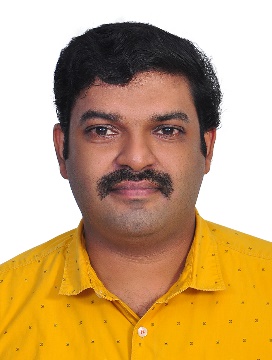 Assistant Professor of BiochemistryADDRESS & EMAILNarayaneeyamP K Nagar 196AKurup Sir RoadPattathanamVadakkevila PO  Kollam691010999vishnu@gmail.comvishnusncw@gmail.comvishnusl@sncwkollam.orgQUALIFICATIONMsc. Biochemistry, NETDATE OF JOINING07.01.2011EXPERIENCE IN YEARS13 yearsAREA OF SPECIALISATIONNano-biotechnologyADMINISTRATIVE DISTINCTIONMember, Board of Studies of Biochemistry, University of Kerala from 2019 onwardsAISHE Nodal Officer from 2018 onwardsIQAC MemberLife Member of The Society of biological Chemists, IndiaMember of Environmental clubSenior Assistant Superintendent of Exams at S N College for Women, Kollam on 2016-17, 2019-2020, 2021-22PUBLICATIONS IN BOOKS AND JOURNELSDhanya, Chandrasekharan Rajalekshmi, Aswathy Shailaja, Aarcha Shanmugha Mary, Sumodan Padikkala Kandiyil, Ambili Savithri, Vishnu Sasidharan Lathakumari, Jayakrishnan Therthala Veettil, Jiji Joseph Vandanamthadathil, and Maya Madhavan. “RNA Viruses, Pregnancy and Vaccination: Emerging Lessons from COVID-19 and Ebola Virus Disease.” Pathogens 11, no. 7 (July 15, 2022): 800. https://doi.org/10.3390/pathogens11070800.Lekshmy, Manju, Chandrasekharan Rajalekshmi Dhanya, Jayashree SatheeshKumar Smrithi, Janaki Anandavallyamma Sindhurani, Jiji Joseph Vandanamthadathil, Jayakrishnan Therthala Veettil, Leelamma Anila, Vishnu Sasidharan Lathakumari, Adhira M. Nayar, and Maya Madhavan. “Peptide Vaccines as Therapeutic and Prophylactic Agents for Female-Specific Cancers: The Current Landscape.” Pharmaceuticals 16, no. 7 (July 24, 2023): 1054. https://doi.org/10.3390/ph16071054.Sindhu Rani, Vishnu SL, and Jinu John. “The Role of High Fiber Diet in the Management of Type 2 Diabetes: A Review on Dietetic Perspective.” International Journal of Bioinformatics and Biological Science 10, no. 1 (December 25, 2022). https://doi.org/10.30954/2319-5169.1.2022.3.MEMBERSHIP IN PROFESSIONAL BODIESMember, Board of Studies of Biochemistry, University of Kerala from 2019 onwardsLife Member of The Society of biological Chemists, IndiaOTHER ACHIEVEMENTSUnderwent the UGC - Sponsored Orientation Course –Special Winter School conducted by the UGC – Human Resource Development Centre, University of Kerala, Thiruvananthapuram from 28-11-2014 to 18-12-2014Underwent the RUSA - Sponsored Refresher Course (Biosciences) conducted by the UGC – Human Resource Development Centre, University of Kerala, Thiruvananthapuram from 08- 11-2017 -28-11-2017Attended online one week Faculty Development Programme on “Academic Research Writing” conducted by Teaching Learning Centre, Ramanujan College University of Delhi under the aegis of MINISTRY OF EDUCATION PANDIT MADAN MOHAN MALAVIYA NATIONAL MISSION ON TEACHERS AND TEACHING from 4 -10 June, 2022 Attended two weeks' Faculty Development Program on "ICT Based New Paradigms of E-Teaching and E-Learning : Digital Pedagogy" conducted by Department of Computer Science, Mata Sundri College for Women University of Delhi in Collaboration with Pandit Madan Mohan Malviya National Mission on Teachers and Teaching, Teaching Learning Centre, Ramanujan College from September 15- September 30, 2020Attended ONLINE TWO - WEEK INTER-DISCIPLINARY REFRESHER COURSE/FACULTY DEVELOPMENT PROGRAMME on “Managing Online Classes & Co- Creating MOOCS (Level 2)” conducted by Teaching Learning Centre, Ramanujan College University of Delhi under the aegis of MINISTRY OF EDUCATION PANDIT MADAN MOHAN MALAVIYA NATIONAL MISSION ON TEACHERS AND TEACHING from 02 - 16 June, 2021Attended ONLINE TWO - WEEK INTERDISCIPLINARY REFRESHER COURSE in “ADVANCED RESEARCH METHODOLOGY” conducted by Teaching Learning Centre, Ramanujan College University of Delhi in collaboration with NEWMAN COLLEGE (Re-accredited Grade 'A' by NAAC) Affiliated to Mahatma Gandhi University, Thodupuzha, Kerala under the aegis of MINISTRY OF EDUCATION PANDIT MADAN MOHAN MALAVIYA NATIONAL MISSION ON TEACHERS AND TEACHING from 21 June – 05 July, 2022Attended Online one week Faculty Development Programme on “Quantitative Data Analysis” conducted by Teaching Learning Centre, Ramanujan College University of Delhiunder the aegis of MINISTRY OF EDUCATION PANDIT MADAN MOHAN MALAVIYA NATIONAL MISSION ON TEACHERS AND TEACHING from 17 – 23 October, 2022